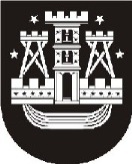 KLAIPĖDOS MIESTO SAVIVALDYBĖS MERASPOTVARKISDĖL KLAIPĖDOS MIESTO SAVIVALDYBĖS TARYBOS POSĖDŽIO SUŠAUKIMO2019 m. balandžio 5 d. Nr. M-21KlaipėdaVadovaudamasis Lietuvos Respublikos vietos savivaldos įstatymo 13 straipsnio 4 dalimi ir 20 straipsnio 2 dalies 1 punktu,šaukiu 2019 m. balandžio 12 d. ir balandžio 15 d. 9.00 val. savivaldybės posėdžių salėje Klaipėdos miesto savivaldybės tarybos 51-ąjį posėdį.Darbotvarkė:1. Dėl pritarimo Klaipėdos miesto savivaldybės kontrolės ir audito tarnybos 2018 metų veiklos ataskaitai. Pranešėja D. Čeporiūtė.2. Dėl pritarimo Europos jaunimo forumo ir Klaipėdos miesto savivaldybės bendradarbiavimo dėl Europos jaunimo sostinės 2021 m. titulo sutarties projektui. Pranešėja A. Andruškevičiūtė.3. Dėl Klaipėdos miesto savivaldybės tarybos 2019 m. sausio 31 d. sprendimo Nr. T2-18 „Dėl klasių ir mokinių skaičiaus savivaldybės bendrojo ugdymo mokyklose 2019–2020 mokslo metams nustatymo“ pakeitimo. Pranešėja L. Prižgintienė.4. Dėl Klaipėdos miesto savivaldybės visuomenės sveikatos stebėsenos 2017 metų ataskaitos patvirtinimo. Pranešėja J. Asadauskienė.5. Dėl Socialinės paramos mokiniams teikimo tvarkos aprašo patvirtinimo. Pranešėja A. Liesytė.6. Dėl Klaipėdos miesto savivaldybės tarybos 2019 m. kovo 21 d. sprendimo Nr. T2-68 „Dėl Klaipėdos miesto savivaldybės tarybos 2015 m. kovo 26 d. sprendimo Nr. T2-48 „Dėl Pagalbos globėjams (rūpintojams) ir įvaikintojams paslaugos teikimo tvarkos aprašo patvirtinimo“ pakeitimo“ pakeitimo. Pranešėja A. Liesytė.7. Dėl Klaipėdos miesto savivaldybės tarybos 2011 m. spalio 27 d. sprendimo Nr. T2-331 „Dėl Prekybos ir paslaugų teikimo Klaipėdos miesto viešosiose vietose vietinės rinkliavos nuostatų ir Prekybos ir paslaugų teikimo Klaipėdos miesto viešosiose vietose tvarkos aprašo patvirtinimo“ pakeitimo. Pranešėja J. Uptienė.8. Dėl likviduotų ir iš Juridinių asmenų registro išregistruotų įmonių, mirusių fizinių asmenų skolų už valstybinės žemės nuomą pripažinimo beviltiškomis ir jų nurašymo. Pranešėja K. Petraitienė.9. Dėl Kompensavimo už neįrengtas automobilių stovėjimo vietas tvarkos aprašo ir sutarties formos patvirtinimo. Pranešėja V. Lendraitienė.10. Dėl Klaipėdos miesto savivaldybės tarybos 2018 m. rugsėjo 27 d. sprendimo Nr. T2-205 „Dėl Netvarkomo arba apleisto, arba nenaudojamo, arba naudojamo ne pagal paskirtį nekilnojamojo turto sąrašo patvirtinimo“ pakeitimo. Pranešėjas G. Pocius.11. Dėl Klaipėdos miesto savivaldybės tarybos 2019 m. sausio 31 d. sprendimo Nr. T2-33 „Dėl pritarimo Bendradarbiavimo sutarties dėl Skaitmeninių inovacijų centro (SIC) sukūrimo ir vystymo projektui“ pakeitimo. Pranešėja J. Činauskaitė.12. Dėl Klaipėdos miesto savivaldybės tarybos 2013 m. gegužės 30 d. sprendimo Nr. T2-128 „Dėl viešosios įstaigos Klaipėdos turizmo ir kultūros informacijos centro teikiamų kempingo ir kitų paslaugų įkainių“ pripažinimo netekusiu galios. Pranešėja J. Činauskaitė.13. Dėl Klaipėdos miesto savivaldybės tarybos 2015 m. lapkričio 26 d. sprendimo Nr. T2-306 „Dėl viešosios įstaigos Klaipėdos ekonominės plėtros agentūros teikiamų kūrybinio inkubatoriaus kultūros fabriko paslaugų įkainių patvirtinimo“ pripažinimo netekusiu galios. Pranešėja J. Činauskaitė.14. Dėl pritarimo dalyvauti tarptautinės programos URBACT III projekte „Gyvos gatvės“ partnerio teisėmis. Pranešėja J. Činauskaitė.15. Dėl Klaipėdos miesto savivaldybės tarybos 2017 m. liepos 27 d. sprendimo Nr. T2-187 „Dėl Kultūros bei meno projektų finansavimo Klaipėdos miesto savivaldybės biudžeto lėšomis tvarkos nustatymo“ pakeitimo. Pranešėja E. Deltuvaitė.16. Dėl Klaipėdos miesto savivaldybės tarybos 2017 m. gruodžio 21 d. sprendimo Nr. T2-320 „Dėl keleivių vežimo kainų patvirtinimo“ pakeitimo. Pranešėjas R. Mockus.17. Dėl Klaipėdos miesto savivaldybės tarybos 2017 m. gruodžio 21 d. sprendimo Nr. T2-347 ,,Dėl akcinės bendrovės „Klaipėdos energija“ 2018–2022 metų investicijų plano ir jo finansavimo šaltinių suderinimo“ pakeitimo. Pranešėjas A. Gaižutis.18. Dėl Klaipėdos miesto savivaldybės tarybos 2017 m. liepos 27 d. sprendimo Nr. T2-185 „Dėl Klaipėdos miesto tvarkymo ir švaros taisyklių patvirtinimo“ pakeitimo. Pranešėja R. Jievaitienė.19. Dėl Klaipėdos miesto savivaldybei priklausančių viešosios įstaigos „Klaipėdos jachtklubas“ dalininko teisių pardavimo. Pranešėjas E. Simokaitis.20. Dėl UAB „Senasis turgus“ įstatinio kapitalo didinimo. Pranešėjas E. Simokaitis.21. Dėl sutikimo perimti valstybės turtą ir jo perdavimo valdyti, naudoti ir disponuoti patikėjimo teise. Pranešėjas E. Simokaitis.22. Dėl Klaipėdos miesto savivaldybės tarybos 2016 m. birželio 23 d. sprendimo Nr. T2-184 „Dėl Klaipėdos miesto savivaldybės tarybos veiklos reglamento patvirtinimo“ pakeitimo. Pranešėjas M. Vitkus.23. Dėl Klaipėdos miesto savivaldybės tarybos ir mero sekretoriato valstybės tarnautojų ir darbuotojų, dirbančių pagal darbo sutartis, skaičiaus nustatymo. Pranešėjas M. Vitkus.Savivaldybės merasVytautas Grubliauskas